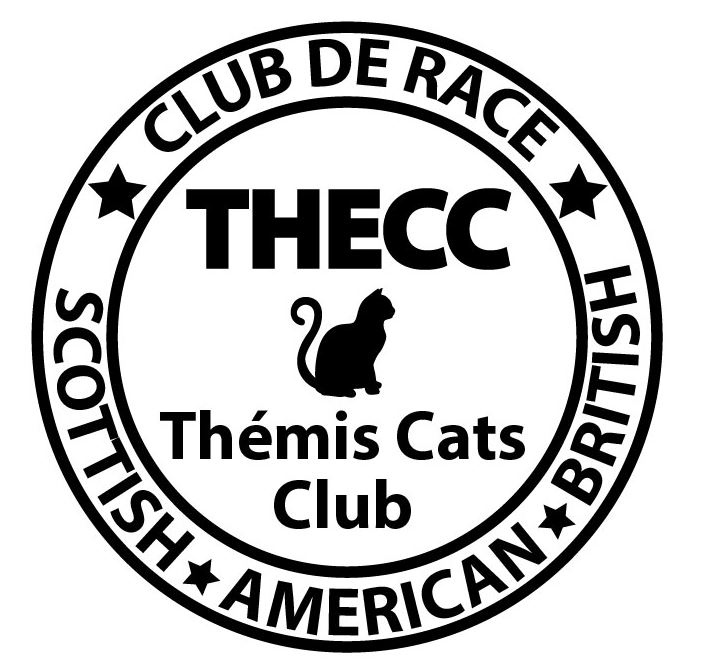 Fait à : …………………………………. le : .............................  Je sollicite mon adhésion à l'Association Thémis Cats Club  «THECC »Je déclare : * avoir pris connaissance des statuts (disponibles sur le site de l’association) *remplir les conditions requises pour pouvoir être membre* m'engager à respecter les statuts en toutes leurs dispositionsCette adhésion sera enregistrée à réception de votre première cotisation de 25€ pour l’année civile .« Nous vous adressons nos félicitations et vous souhaitons la bienvenue dans notre association » Vous recevrez prochainement votre carte de membre par voie numérique sur demande comme pour votre facture.Nous vous rappelons que vous disposez d’un droit d’accès, de modification, de rectification et de suppression des données qui vous concernent (articles 39 et suivants de la loi du 6 janvier 1978 modifiée). Pour exercer ces droits, adressez-vous au Président ou au Secrétaire de l’association.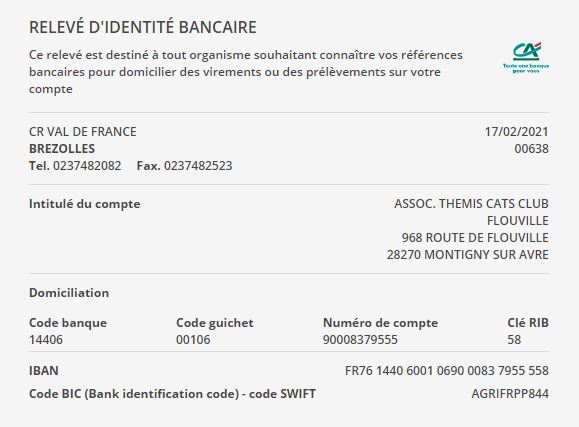 CARTE D’ADHÉSION ET FACTURE Association  loi 1901Thémis Cat’s Club Club de race  British, Scottish et Américan Sh, Affilié au Loof 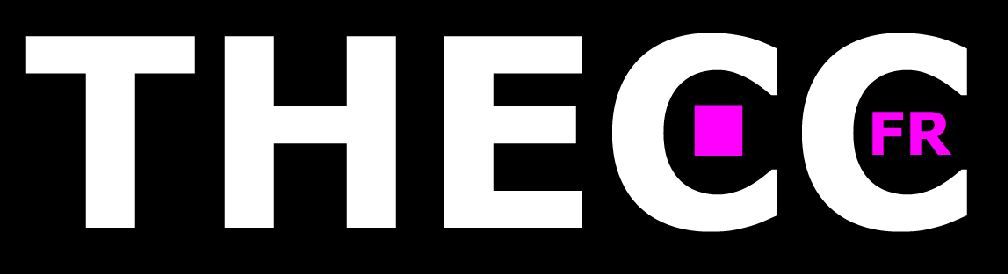 Effacez les exemples et remplacez par vos donnéesDépartement :28Races élevées :AMERICAN SH   BRITISH SH  SCOTTISH / HIGHLAND  / BENGALNom et Prénom :SERGE ATLANNom de Chatterie :de DICXILANDAdresse :968 route de flouville 28270 Montigny sur avre Téléphone : 06 77 13 57 39 // 02 37 48 44 18Mail :chatteriedicxiland@orange.frSite Web :http://www.chatteriedicxiland.comSiret :401 880 760 000 38Pseudo Facebook :Serge AtlanN° certificat aptitudeCetac  08/62 asLien Google pour nous trouver :Taper votre adresse sur google puis cliquez sur itinéraire  et faites un copié collé de la barre de recherche iciNON OBLIGATOIRE mais apprécié des clients quand ils regardent ou vous vous situezhttps://www.google.com/maps/dir/42.591817,8.8252509/968+Rte+de+Flouville,+28270+Montigny-sur-Avre/@45.5876293,0.4267689,6z/data=!3m1!4b1!4m9!4m8!1m1!4e1!1m5!1m1!1s0x47e16025f10e2c05:0xb58728c22937c645!2m2!1d0.9996132!2d48.7206917Coller ici votre LOGO ou photo représentant votre élevage Insérez votre photo même sielle est de grande taille et réduisez la après pour le pas cacher le reste des informationsVeillez tout de même à la qualité de cette dernière ATTENTION aux erreurs ! Tout ce que vous taper dans ce tableau apparaîtra tel que vous l’aurez écritSERGE ATLANde DICXILAND968 route de flouville 28270 Montigny sur avre 06 77 13 57 39 // 02 37 48 44 18chatteriedicxiland@orange.frhttp://www.chatteriedicxiland.com401 880 760 000 38Adhésion du 1 janvier 2022 au 1 janvier 2023FACTURE de 25 euros  réglée le  02/01/2022 TVA non applicable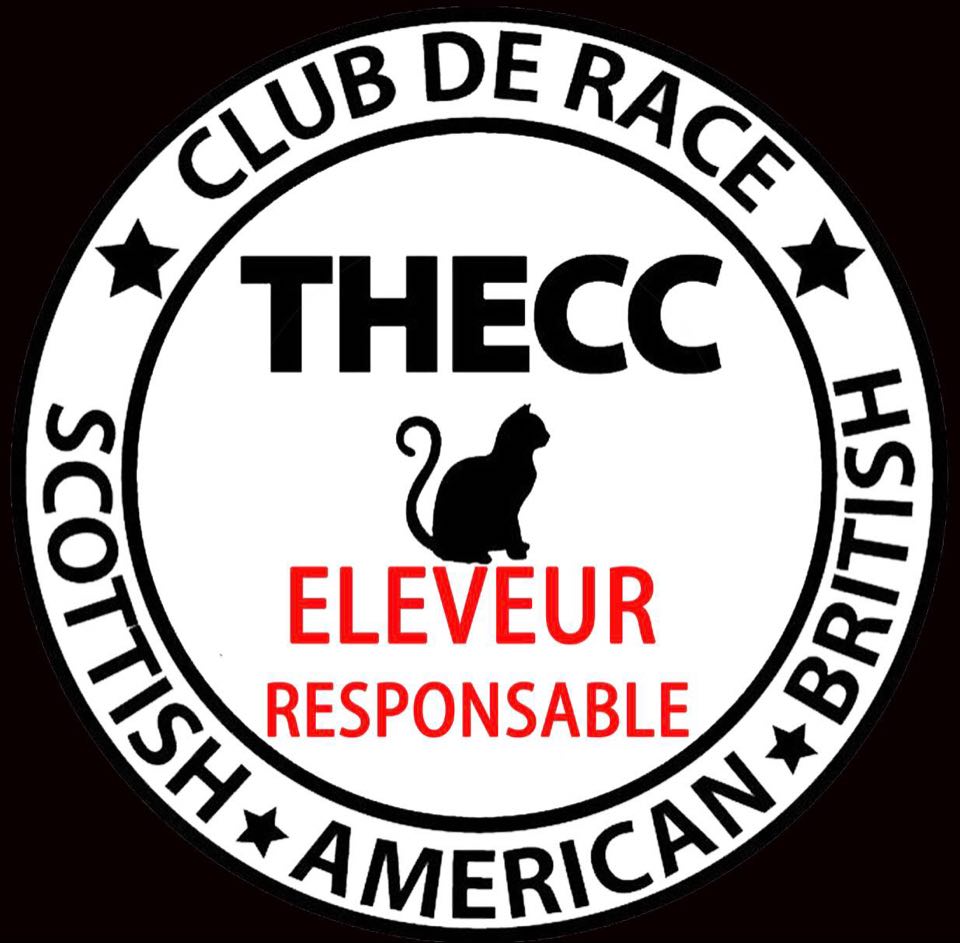 